Получение услуги МВД:Проведение экзаменов на право управления транспортными средствами и выдача водительских удостоверений.Для подачи заявления необходимо иметь данные по медицинской справке, предыдущему водительскому удостоверению (в случае его замены или получения международного удостоверения), автошколе (при получении первого водительского удостоверения).Размер госпошлины:- за национальное водительское удостоверение - 2000 рублей;- за международное водительское удостоверение – 1600 рублей.Получение права на управление транспортным средствомИнструкция по получению услуги на портале Госуслуг:«Зайдите на портал Госуслуг: gosuslugi.ru, нажмите в верхней строке на раздел «Авто. Права. транспорт» и выберите услугу «Получение или замена водительского удостоверения». Нажмите кнопку «Начать» «Выберите категорию прав. Нажмите кнопки «Продолжит» и «Перейти к заявлению»».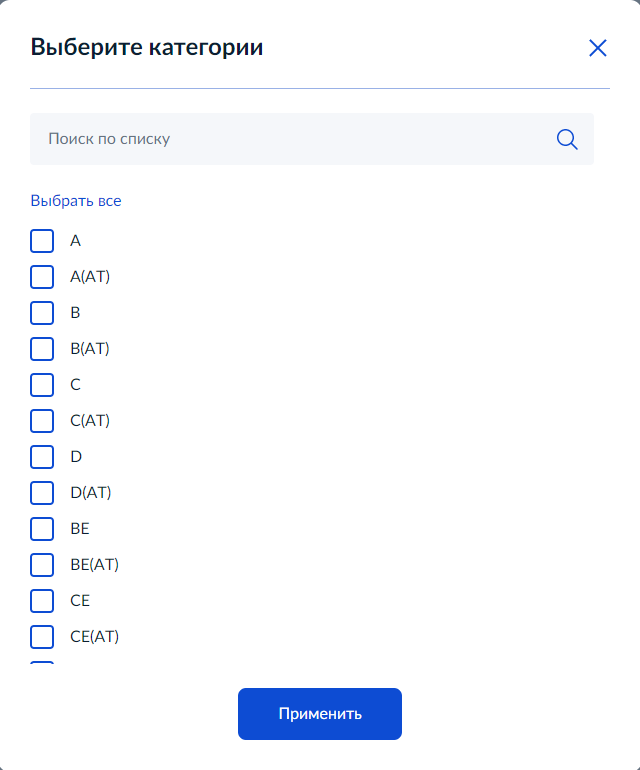 «Проверьте данные или введите/отредактируйте (при необходимости) сведения о заявителе, документе, удостоверяющем личность, контактном телефоне, электронной почте, укажите адрес проживания. Укажите страну рождения, регион проживания». «Внесите сведения об автошколе и медицинской справке»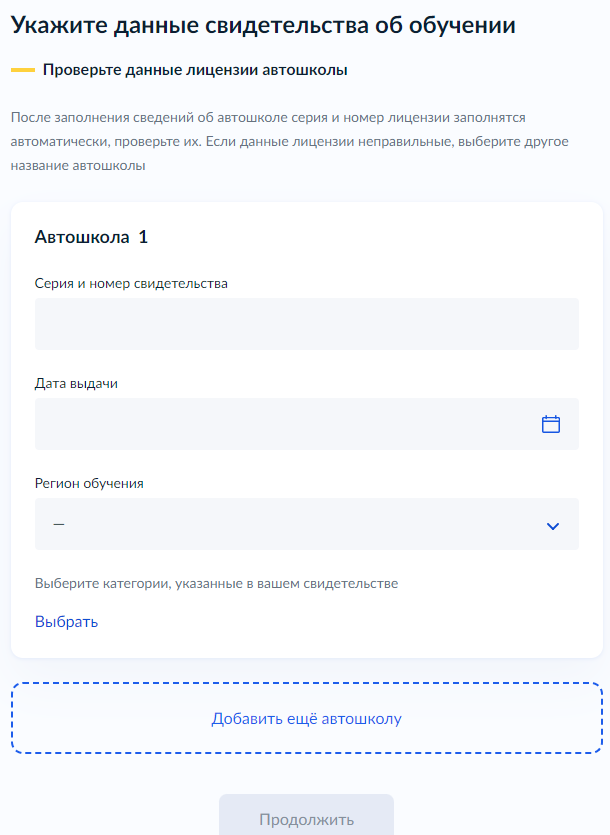 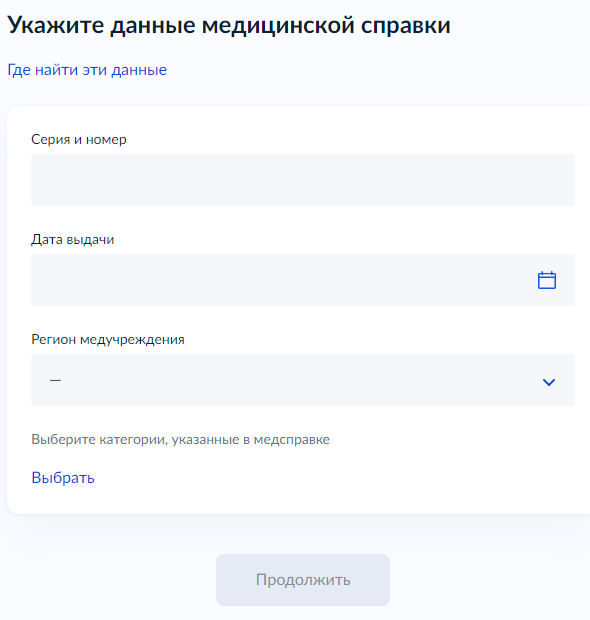 «Если у Вас есть медицинские показания, выберите кнопку «Да» и укажите сведения из справки».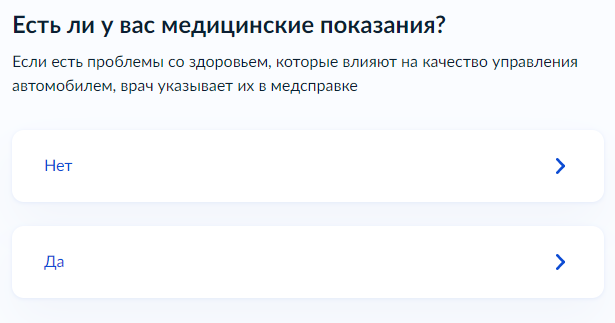 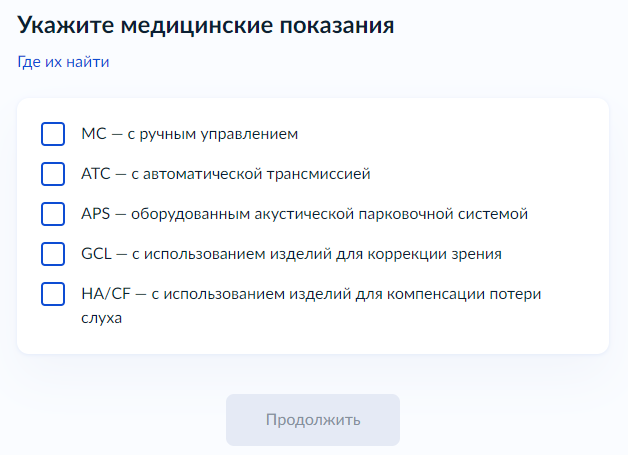 «Укажите регион получения и подразделение Госавтоинспекции, дату и время посещения»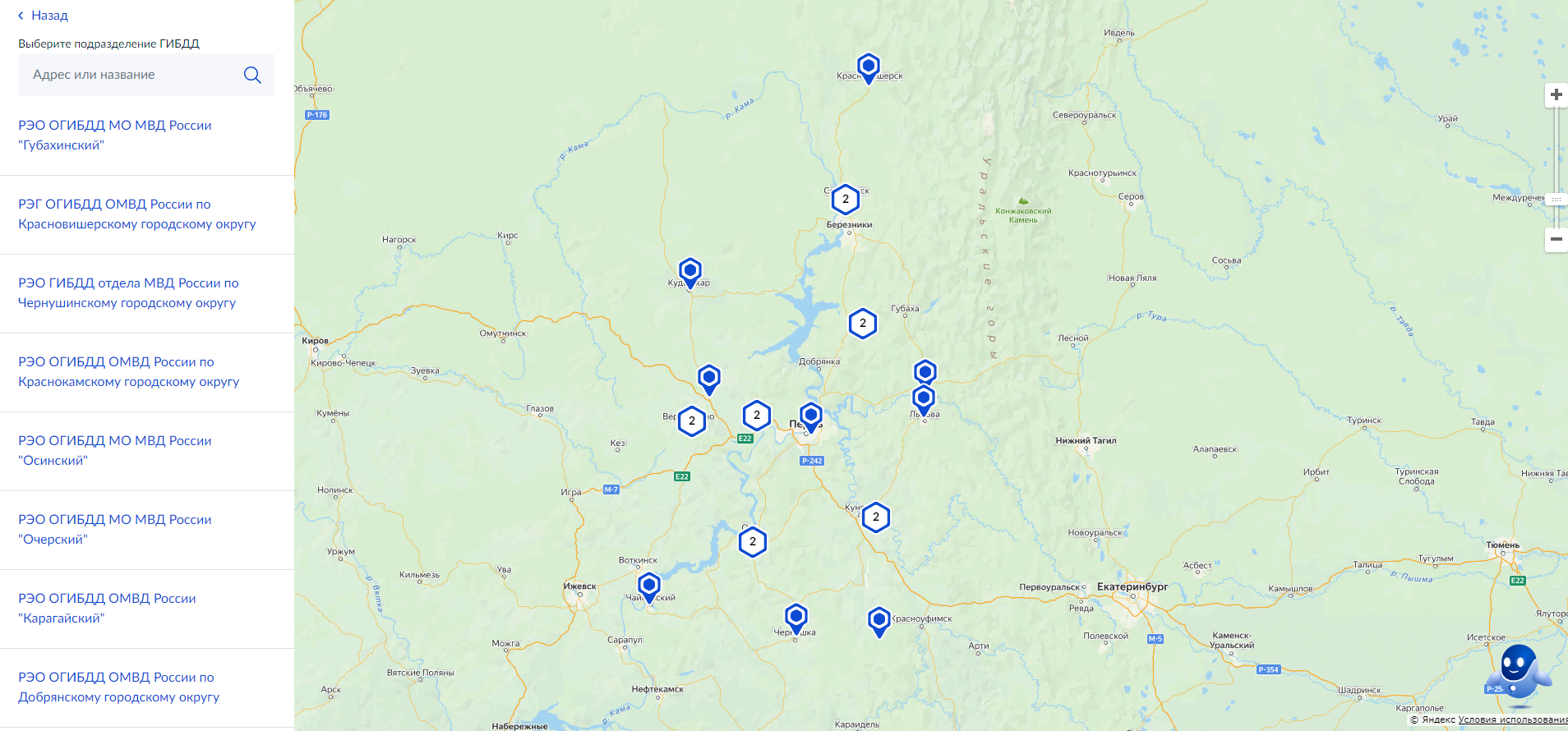 «Выберите дату и время посещения инспекции. Нажмите «Продолжить»».«Оплатите госпошлину».! «После завершения процедуры подачи заявления, во избежание утечки персональных данных, необходимо удалить электронные образы документов и другие личные файлы с гостевого компьютера. Для удаления копий документов выделите их и нажмите одновременно комбинацию клавиш (Shift + Delete). В этом случае копии удаляются без попадания в корзину. Если документы удалены клавишей «Delete», необходимо также очистить содержимое корзины».Замена водительского удостоверения.Инструкция по получению услуги на портале Госуслуг:«Зайдите на портал Госуслуг: gosuslugi.ru, нажмите в верхней строке на раздел «Авто. Права. транспорт» и выберите услугу «Получение или замена водительского удостоверения». Нажмите кнопку «Начать».«Выберите нужную категорию: «Получение российского водительского удостоверения».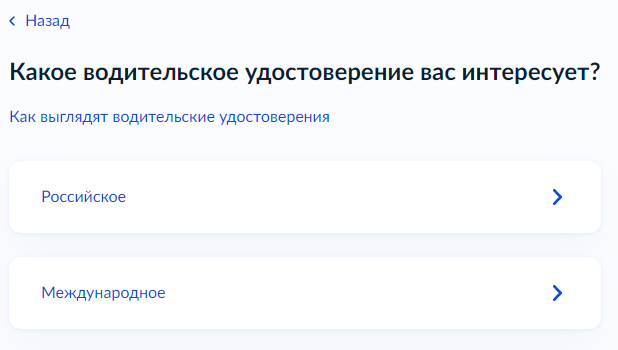 «Выберите вариант «Заменить водительское удостоверение»».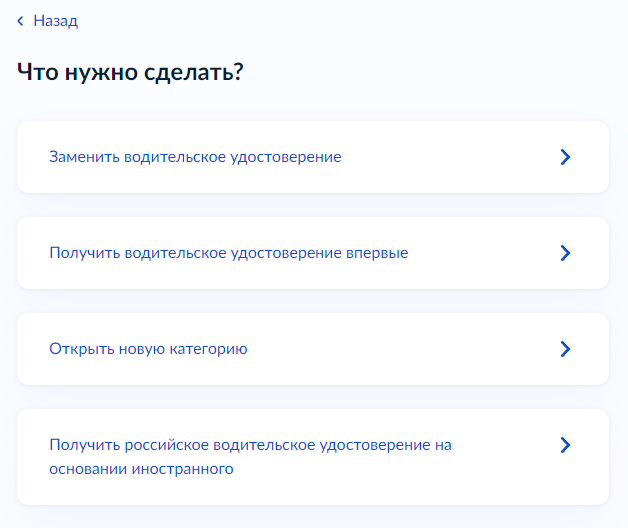 «Выберите причину замены водительского удостоверения».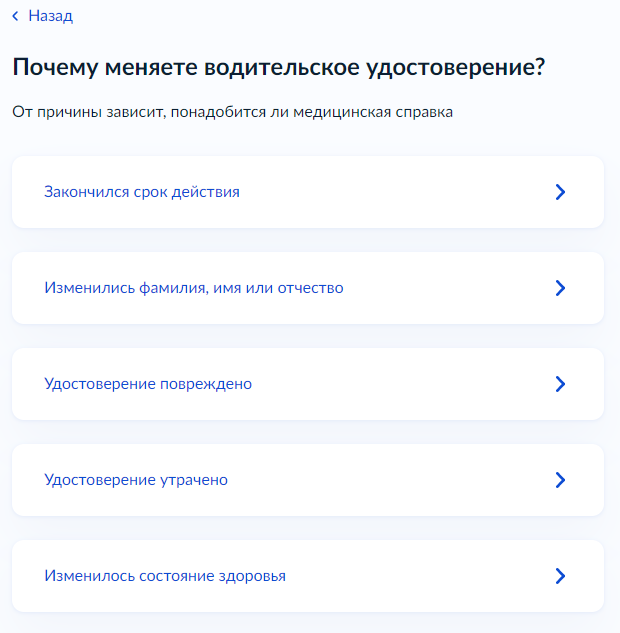 «Для подачи заявления необходимо предоставить паспорт, медицинскую справку и старое водительское удостоверение. Нажмите кнопку «Перейти к заявлению»».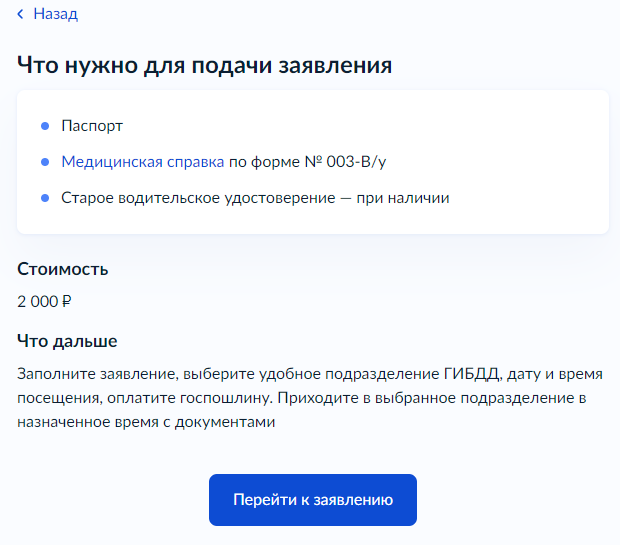 «Проверьте данные или введите (при необходимости) сведения о заявителе, документе, удостоверяющем личность».«Подтвердите или укажите контактный телефон, электронную почту, адрес постоянной регистрации, адрес фактического проживания».«Укажите страну и регион рождения, нажмите «Продолжить»».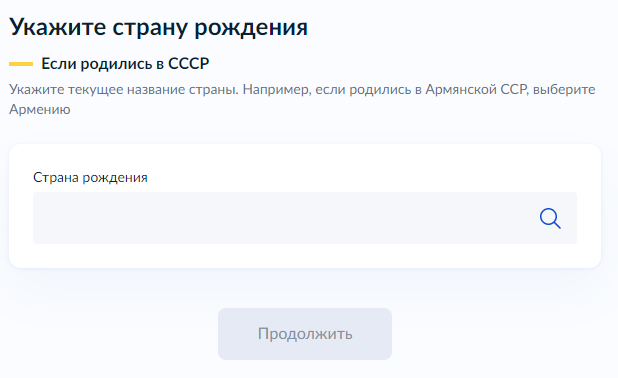  «Внесите сведения о выданном ранее водительском удостоверении, выберите категорию ВУ».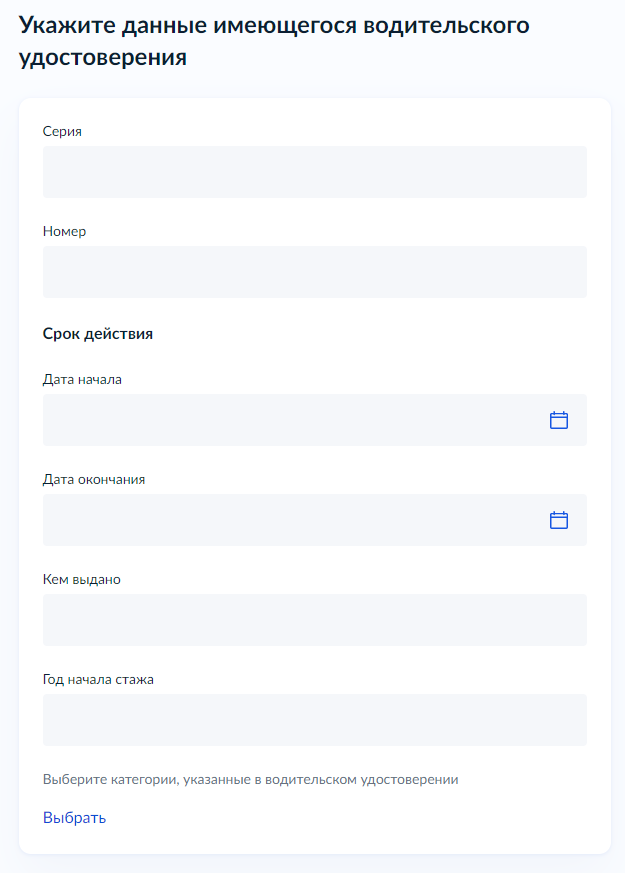 «Укажите сведения из медицинской справки, выберите разрешенные категории прав»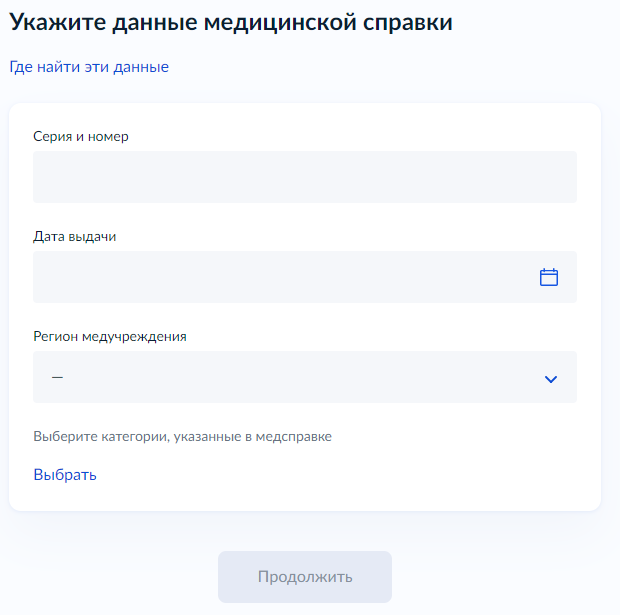 «Укажите, если есть, проблемы со здоровьем.»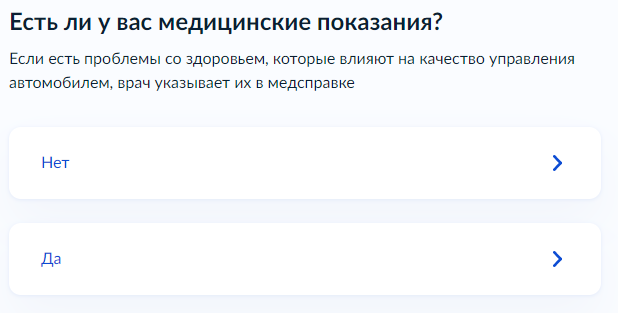 «Укажите регион получения и подразделение Госавтоинспекции, дату и время посещения»«Выберите дату и время посещения инспекции. Нажмите «Продолжить»».«Оплатите госпошлину».!«После завершения процедуры подачи заявления, во избежание утечки персональных данных, необходимо удалить электронные образы документов и другие личные файлы с гостевого компьютера. Для удаления копий документов выделите их и нажмите одновременно комбинацию клавиш (Shift + Delete). В этом случае копии удаляются без попадания в корзину. Если документы удалены клавишей «Delete», необходимо также очистить содержимое корзины».»Получение международного водительского удостоверения.Инструкция по получению услуги на портале Госуслуг:«Зайдите на портал Госуслуг: gosuslugi.ru, нажмите в верхней строке на раздел «Авто. Права. транспорт» и выберите услугу «Получение или замена водительского удостоверения». Нажмите кнопку «Начать».2.	«Выберите нужную категорию: «Получение международного водительского удостоверения».«Укажите, есть ли у вас российское водительское удостоверение. Если российского нет, необходимо получить сначала его».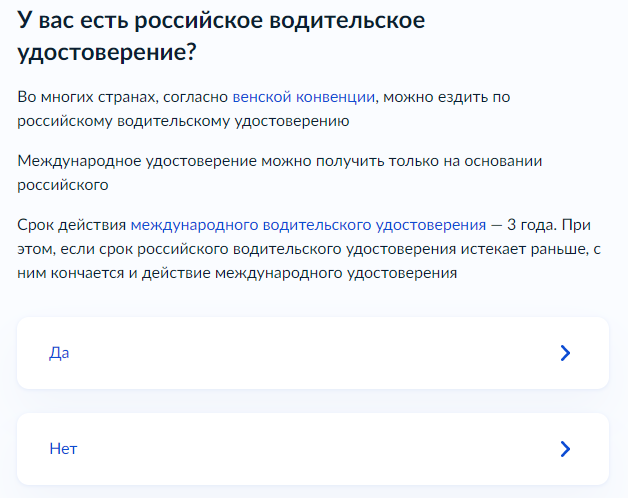 «Для получения международного удостоверения необходимы паспорт, российское ВУ и фото».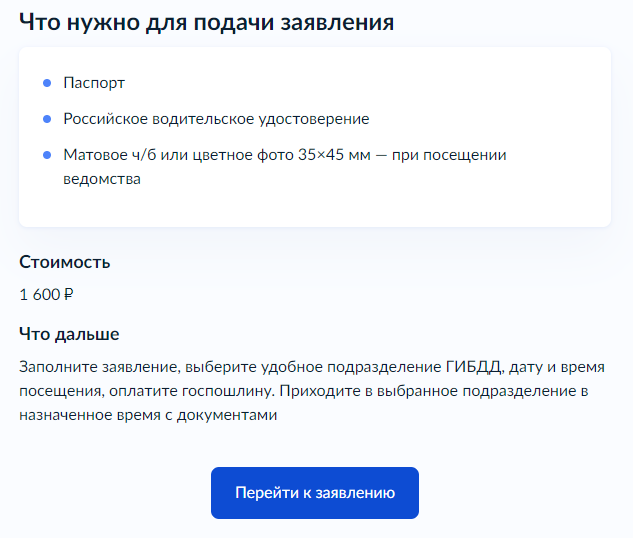 «Проверьте данные или введите (при необходимости) сведения о заявителе, документе, удостоверяющем личность».«Подтвердите или укажите контактный телефон, электронную почту, адрес постоянной регистрации, адрес фактического проживания».«Укажите страну и регион рождения, нажмите «Продолжить»».«Внесите данные российского водительского удостоверения, выберите категорию ВУ».«Укажите регион получения и подразделение Госавтоинспекции, дату и время посещения»«Выберите дату и время посещения инспекции. Нажмите «Продолжить»».«Оплатите госпошлину».!«После завершения процедуры подачи заявления, во избежание утечки персональных данных, необходимо удалить электронные образы документов и другие личные файлы с гостевого компьютера. Для удаления копий документов выделите их и нажмите одновременно комбинацию клавиш (Shift + Delete). В этом случае копии удаляются без попадания в корзину. Если документы удалены клавишей «Delete», необходимо также очистить содержимое корзины».»Проверка статуса заявления.«Нажмите на главное меню и выберите «Заявления»»: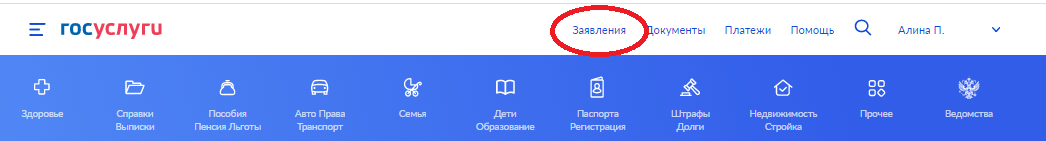 «Выберите из списка поданное заявление и нажмите на него».«Информация о ходе рассмотрения заявления будет отображаться во вкладке «История», для того чтобы перейти в историю, необходимо пролистать страницу до конца»: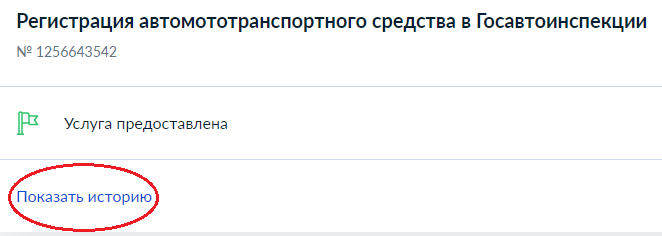 